Уважаемые господа!Приглашаем Вас в Глинковский район Смоленской области для реализации на его территории своих идей и предложений.Глинковский район Смоленской области относительно молод, восстановлен в 1980 году. Административным центром является село Глинка. Типичный сельскохозяйственный район. Самый маленький район на Смоленщине по численности населения (4,1 тыс.чел.). Находится в центральной части Смоленской области, имеет удобное географическое положение. По территории района проходит железная дорога «Смоленск - Фаянсовая».  Имеется дорожное сообщение с областным центром г. Смоленск, расстояние от центра района с. Глинка – 100 км, другими муниципальными образованиями – Ельнинским, Починковским, Дорогобужским. Расстояние до г. Москва – 550 км. 	Администрация муниципального образования «Глинковский район» приглашает к сотрудничеству инвесторов и мы готовы создать самые благоприятные условия для реализации инвестиционных проектов.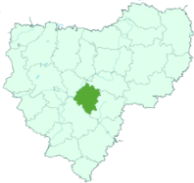 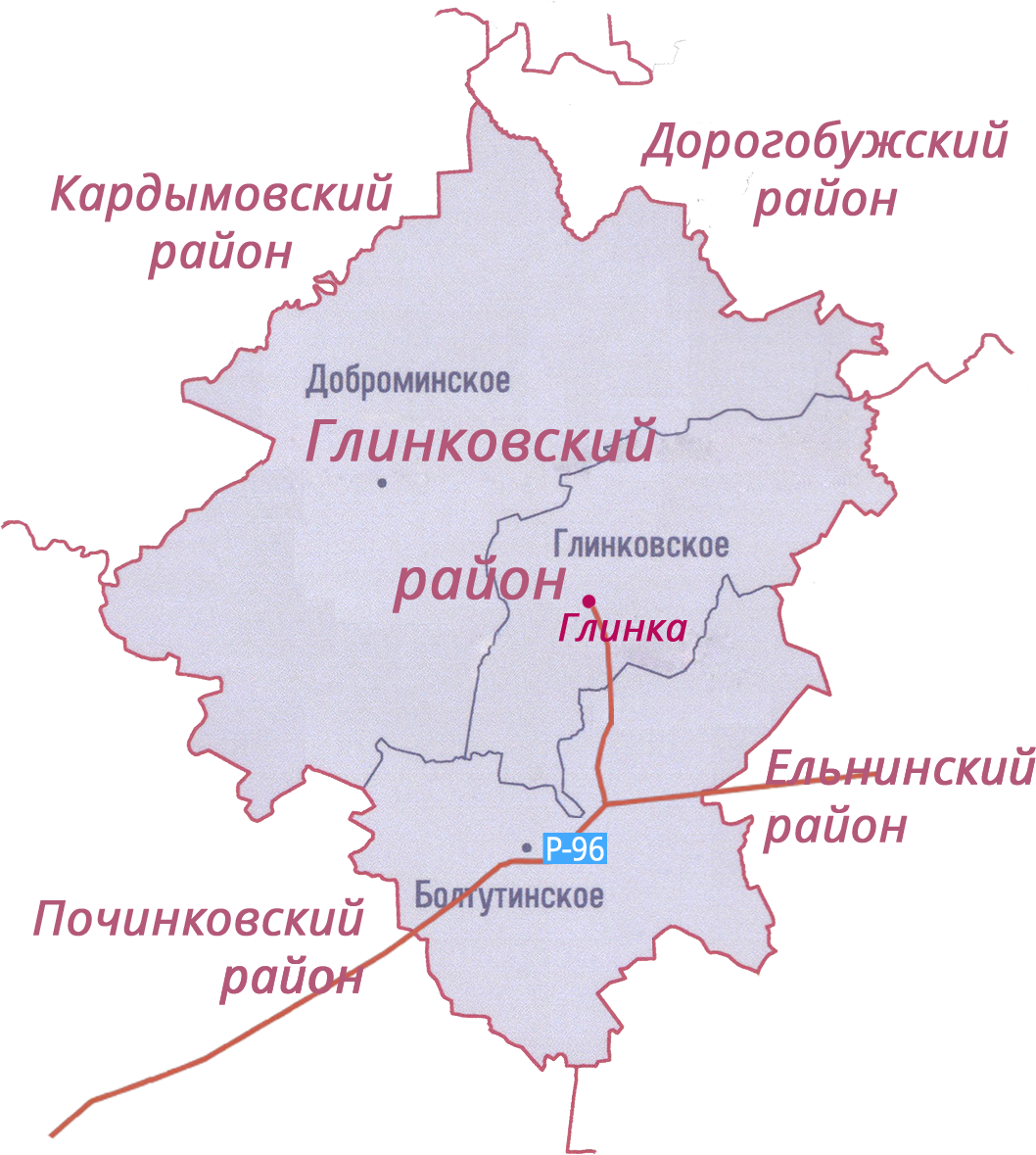 Объект  для  сельскохозяйственного производстваОбъект  для  сельскохозяйственного производстваОбъект  для  сельскохозяйственного производстваМесторасположение инвестиционной площадки Российская Федерация, Смоленская область, Глинковский район, западнее д. БерезкиноРоссийская Федерация, Смоленская область, Глинковский район, западнее д. БерезкиноКатегория земель и вид разрешенного использованияземли сельскохозяйственного назначения, для сельскохозяйственного производстваземли сельскохозяйственного назначения, для сельскохозяйственного производстваОбщая площадь14,5 га14,5 гаФорма собственностиСобственность не разграниченаСобственность не разграниченаУсловия приобретения аренда/выкупАренда, безвозмездное срочное пользованиеАренда, безвозмездное срочное пользованиеНаличие строений (площадь, этажность и высота потолков)нетнетКраткая характеристика инженерной инфраструктуры (в случае ее отсутствия – информация о возможности подключения)В 16 к м находится газораспределительный пункт, среднее давление 3 кг низкое давление 350 мм вд., диаметр трубы вход 250 мм, выход 90 мм.  В 2 км расположен ПС Глинка 110/35/10, резерв мощности, для технологического присоединения -3,7 МВА , сроки осуществления тех. присоединения 6 месяцев. Точка подключения водоснабжения в 2 км от участка ,  максимальная мощность 20  куб.м/ч.В 16 к м находится газораспределительный пункт, среднее давление 3 кг низкое давление 350 мм вд., диаметр трубы вход 250 мм, выход 90 мм.  В 2 км расположен ПС Глинка 110/35/10, резерв мощности, для технологического присоединения -3,7 МВА , сроки осуществления тех. присоединения 6 месяцев. Точка подключения водоснабжения в 2 км от участка ,  максимальная мощность 20  куб.м/ч.Транспортная доступность (наличие жд ветки, прилегание автомобильной дороги, наличие и покрытие подъездной автомобильной дороги)5 км от а/д «Глинка-Бердники», от ближайшей железнодорожной станции с.Глинка – около 16,0 км5 км от а/д «Глинка-Бердники», от ближайшей железнодорожной станции с.Глинка – около 16,0 кмДополнительные сведенияФормы поддержки инвестиционной деятельностиМуниципальная поддержкаЛьготные условия пользования земельными участками:      а) инвесторы, осуществляющие инвестиционную деятельность в форме капитальных вложений, на период осуществления строительства освобождаются от уплаты арендной платы за земельный участок в размере 100%, но не более чем на 3 года.     б) инвесторам, осуществляющим инвестиционную деятельность в форме капитальных вложений на период реконструкции, предоставляется льгота по уплате арендной платы, но не более чем на 1 год в размере 20 %;2. Льготные условия пользования имуществом:     а) инвесторам, осуществляющим инвестиционную деятельность в форме капитальных вложений на период реконструкции, предоставляется льгота по уплате арендной платы, но не более чем на 3 года в размере 50%.   б) предоставление льготы по уплате арендной платы за пользование нежилыми помещениями, находящимися в муниципальной собственности муниципального образования «Глинковский район» Смоленской области в размере до 60%.3. Муниципальная поддержка субъектам инвестиционной деятельности в виде освобождения от уплаты земельного налога на срок не более одного финансового года.4. Оказание инвесторам информационной, консультационной и организационной поддержки.5.Оказание имущественной поддержки субъектам малого и среднего предпринимательства на территории муниципального образования «Глинковский район» Смоленской области путем передачи во владение и (или) пользование муниципального имущества,  включенного в перечень муниципального имущества, свободного от прав третьих лиц  (за исключением имущественных прав субъектов малого и среднего предпринимательства), предназначенного для предоставления во владение и пользование субъектам малого и среднего предпринимательства и организациям, образующим инфраструктуру поддержки субъектов малого и среднего предпринимательства.Муниципальная поддержкаЛьготные условия пользования земельными участками:      а) инвесторы, осуществляющие инвестиционную деятельность в форме капитальных вложений, на период осуществления строительства освобождаются от уплаты арендной платы за земельный участок в размере 100%, но не более чем на 3 года.     б) инвесторам, осуществляющим инвестиционную деятельность в форме капитальных вложений на период реконструкции, предоставляется льгота по уплате арендной платы, но не более чем на 1 год в размере 20 %;2. Льготные условия пользования имуществом:     а) инвесторам, осуществляющим инвестиционную деятельность в форме капитальных вложений на период реконструкции, предоставляется льгота по уплате арендной платы, но не более чем на 3 года в размере 50%.   б) предоставление льготы по уплате арендной платы за пользование нежилыми помещениями, находящимися в муниципальной собственности муниципального образования «Глинковский район» Смоленской области в размере до 60%.3. Муниципальная поддержка субъектам инвестиционной деятельности в виде освобождения от уплаты земельного налога на срок не более одного финансового года.4. Оказание инвесторам информационной, консультационной и организационной поддержки.5.Оказание имущественной поддержки субъектам малого и среднего предпринимательства на территории муниципального образования «Глинковский район» Смоленской области путем передачи во владение и (или) пользование муниципального имущества,  включенного в перечень муниципального имущества, свободного от прав третьих лиц  (за исключением имущественных прав субъектов малого и среднего предпринимательства), предназначенного для предоставления во владение и пользование субъектам малого и среднего предпринимательства и организациям, образующим инфраструктуру поддержки субъектов малого и среднего предпринимательства.Контактные данные координатора проектаФИОСаулина Галина АлександровнаКонтактные данные координатора проектаТелефонтел. 8 (481 65) 2-11-33Контактные данные координатора проектаE-mail:glinka@admin-smolensk.ruКонтактные данные координатора проектаЭл. адрес сайта (при наличии)www. glinka.admin-smolensk.ru